REPUBLIKA SRBIJANARODNA SKUPŠTINA 
Odeljenje za odnose s javnošćuDatum: 22. oktobar 2015. godineNAJAVA  DOGAĐAJAza ponedeljak, 26. oktobar 2015. godinePoštovane kolege,Obaveštavamo vas da će se u ponedeljak, 26. oktobra održati Javno slušanje na temu „Starenje – godine života: od privilegije do diskriminacije", u organizaciji Odbora za ljudska i manjinska prava i ravnopravnost polova Narodne skupštine, u saradnji sa Poverenikom za zaštitu ravnopravnosti i USAID Projektom za reformu pravosuđa i odgovornu vlast.Javno slušanje će biti održano u  Domu Narodne skupštine, Trg Nikole Pašića 13,  mala sala,  sa početkom u 11 časova.	U prilogu vam dostavljamo agendu.Akreditacije možete slati na faks: 011/3226-501 ili e-mail: infosluzba@parlament.rs.  Hvala na saradnji!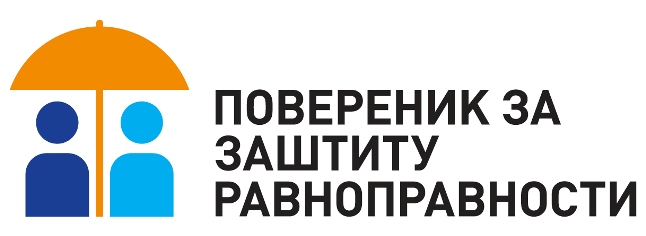 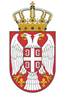           REPUBLIKA SRBIJA       NARODNA SKUPŠTINAOdbor za ljudska i manjinska prava i 
           ravnopravnost polova     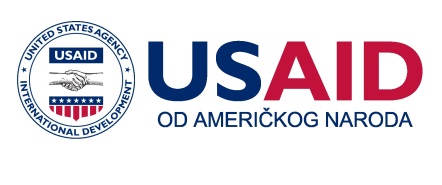 Javno slušanje na temu: „Starenje – godine života: od privilegije do diskriminacije" Ponedeljak, 26. oktobar 2015. godine, Narodna skupština, Mala sala, Trg Nikole Pašića 13Javno slušanje se realizuje u saradnji sa Poverenikom za zaštitu ravnopravnosti i uz podršku USAID Projekta za reformu pravosuđa i odgovornu vlast11:00 - 11:50		Otvaranje /uvodna izlaganja:Meho Omerović, predsednik Odbora za ljudska i manjinska prava i ravnopravnost polova Narodne skupštine Republike SrbijeBrankica Janković, poverenica za zaštitu ravnopravnosti Republike Srbije – Starosno doba kao osnov za višestruku diskriminacijuNataša Todorović, Crveni krst Srbije – Mesto Srbije u Globalnom indeksu starenja za 2015. godinuSrećko Mihailović, sociolog – Starenje i radNadežda Satarić, organizacija Amity – Uloga civilnog sektora u kreiranju politika zaštite starijih osoba11:50 - 12:00		Odlomak iz Bontona starenja – Panel mladih Isterivači diskriminacije 12:00 – 13:00             Diskusija13:00 - 13:05		Završna reč predsednika Odbora 